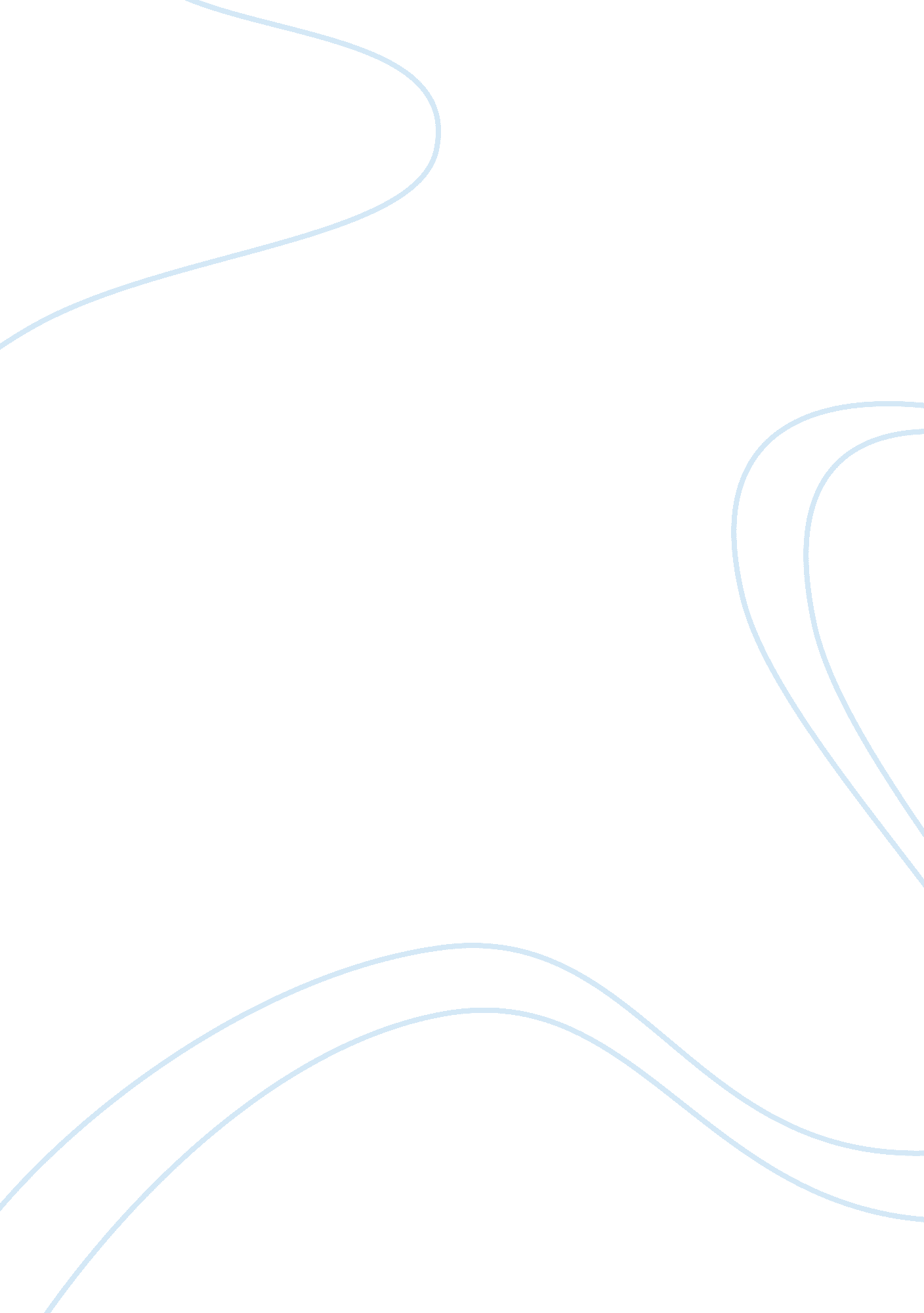 Usability of a management strategy in the field of information technology project...Business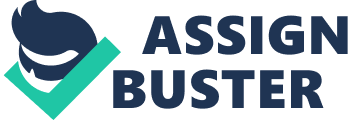 Management Strategy in Information Technology Management number Information technology has assumed pervasive dimensions in the modern economy. Almost all forms of business organizations and operations require information technology as a supporting device in order to carry out daily functioning. The implementation of information technology has the capability to enhance both efficiency and accountability in business operations. However, inappropriate execution of information technology can create more problems than it solves especially due to poor skill sets and the lack of strategic management. 
Management strategies need to be formulated keeping the organization’s specific needs, aims and objectives in view. The use of proper management strategies has the capability to enhance the competitive advantage available to a business operation of any form or manner. Information technology poses the greatest advantages when it comes to gathering, processing, analyzing and then making decisions based on such information. Moreover, information technology has the capability to solve complex problems through the use of proper business models and their simulations. The ability to foresee problems and deal with them accordingly using information technology resources allows the development of sustainable business models and capabilities. The ease and simplicity allowed by information technology can only be utilized in the right manner if the right form of management strategies and implemented both in principle and in practice. 
Management strategies to steward information technology must be geared to look into the organization’s actual needs and projections. The appropriate implementation of information technology allows the achievement of organization objectives with ease. 